[COMPANY NAME]Weight:[COMPANY NAME][Weight][COMPANY NAME]Amount:[COMPANY NAME][Amount]Order No:  [Number]Order No:  [Number]Order Date: [Date]Shipping date: [Date]RECIPIENT TO[Reviver name][Strreet address][city, state][Phone number]FROM[Sender Name][Strreet address][city, state][Phone number]Tracking Number: [Number]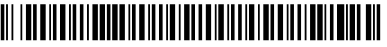 